SURAT PERNYATAAN TEMPAT TINGGALYang bertandatangan di bawah ini,menyatakan dengan sesungguhnya bertempat tinggal di:Alamat	: ………………………………………………………………..RT/RW	: ………………………………………………………………..Kelurahan	: ………………………………………………………………..Kemantren	: ………………………………………………………………..Demikian Surat Pernyataan Tempat Tinggal ini saya buat untuk keperluan …………………Apabila di kemudian hari terbukti bahwa pernyataan ini tidak benar, maka saya bertanggung jawab sepenuhnya atas segala konsekuensi hukum yang ada.Yogyakarta, …………………………..Yang membuat pernyataan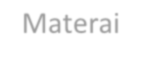 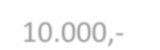 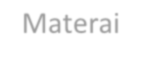 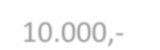 (…………………………..)Nomor : ……………………Tanggal: ………………….Ketua RW …..(	)Mengetahui,Nomor : ……………………Tanggal: ………………….Ketua RT …..(	)Nomor : ……………………Tanggal: ………………….Mantri Pamong Praja Kraton(	)Mengetahui,Nomor : ……………………Tanggal: ………………….Lurah ………………(	)Lurah ………………(	)Nama: ……………………………………………..NIK: …………………………………………….Tempat Tanggal Lahir:……………………………………………..Jenis Kelamin:……………………………………………..Alamat sesuai Kartu Tanda Penduduk: ……………………………………………..Agama: ……………………………………………..Stasus Perkawinan: ……………………………………………..Pekerjaan: ……………………………………………..Kewarganegaraan: ……………………………………………..